PRS Kids Menu $5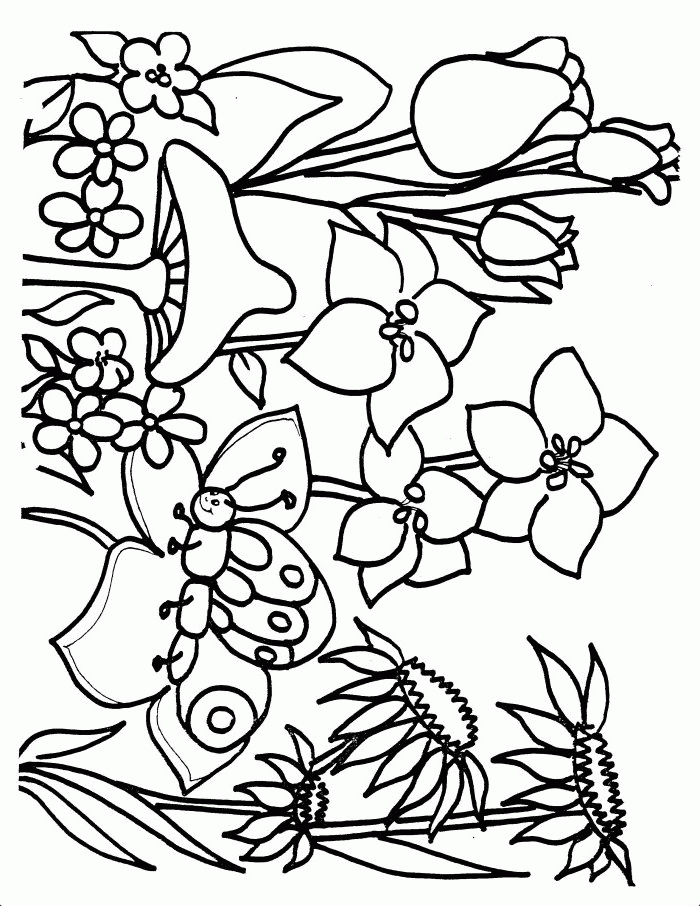 Ages 12 and underBreakfastServed until 11:00 am M-F + 2:00 pm Sat & SunPancake + Bacon or SausageEgg + Bacon or Sausage + ToastBiscuit + GravyLunch + DinnerGrilled Cheese with friesTwo Chicken strips with friesHalf Cold Turkey or Ham Sandwich with friesKids Burger with fries $7